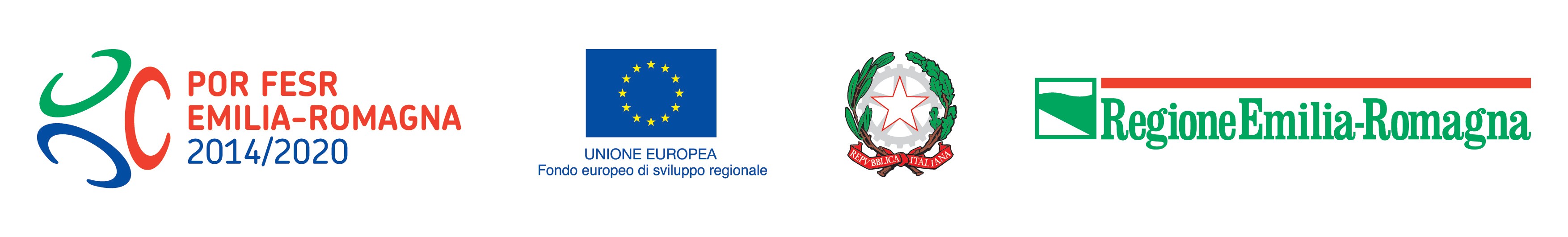 (carta intestata del consulente)RELAZIONE DELLA CONSULENZA SPECIALIZZATAVOCE B                             VOCE FIN ATTUAZIONE DELL’INTERVENTO POR FESR 2014-2020Asse 3 – Azione 3.3.4 e L.R. 41/97Consulente:____________________________________________________________________N. e Data del contratto: __________________________________________________________Durata: dal ___________________________al________________________________________Relazione sulle attività svolte:Inserire la finalità della consulenza specializzata: Sono ammissibili, nella voce di spesa B, solo  consulenza relative alla progettazione, direzione lavori e collaudo connesse agli interventi di riqualificazione, ristrutturazione e/o ampliamento delle strutture nelle quali si svolge l’attivitàSono ammissibili, nella Voce di spesa F, solo consulenze strettamente connesse alla realizzazione del progetto e/o richieste per la presentazione della domanda.Inserire la descrizione delle attività svolte con indicazione delle modalità, contenuto, finalità della consulenza e obiettivi raggiunti. Inserire eventuali scostamenti rispetto a quanto preventivato in sede di domanda di contributo. (La relazione deve consentire la valutazione della ammissibilità delle spese sostenute in relazione alla consulenza. Per tale motivo deve avere carattere descrittivo e deve consentire di collegare le attività previste dal contratto o documento equivalente con quanto effettivamente realizzato e previsto in progetto.)Data: _________________Firma del Consulente__________________________________________________________________________Firma Beneficiario del contributo POR FESR (Legale rappresentante): ____________________________